Supplementary Material 41. Makran topography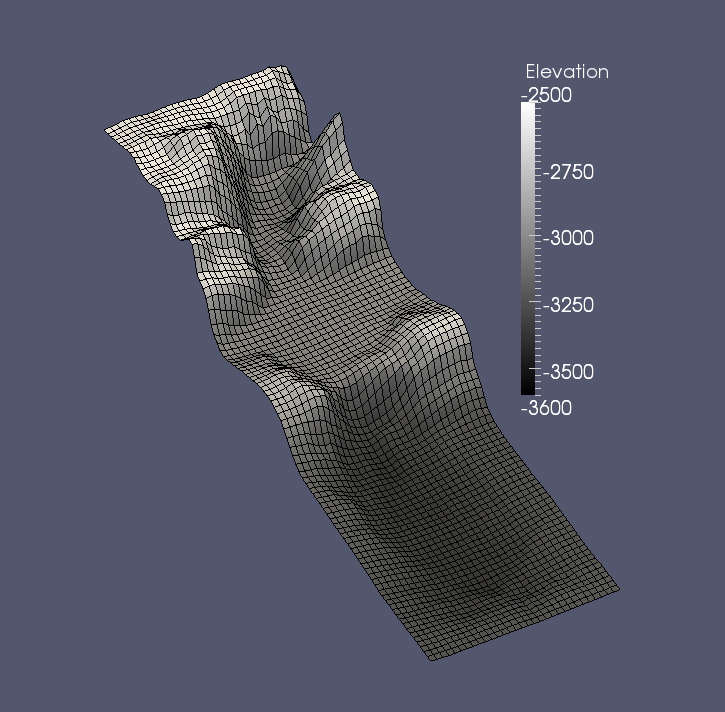 Figure S4: 3D view of the Makran topography of dimension 12.4 km×38.4 km, with a 400×400-m grid resolution.D2 Parameter details of the multi-event simulation performed on the Makran topography described section 3.2Table S2: Makran simulation parametersLithologyLithologySand Fine siltGrainsize (m)Grainsize (m)300 20Density [kg/m3]Density [kg/m3]26502450Initial bed compositionInitial bed composition20%80%Flow inputType 1-Muddy flow concentrations1%2%Flow inputType 2-Sandy flow concentrations3%1%Flow inputThickness150 m150 m150 mFlow inputVelocity1 m/s1 m/s1 m/sFlow inputDuration of the single event8000 s8000 s8000 sDrag coefficientDrag coefficient3·10–33·10–33·10–3Erosion coefficientErosion coefficient1·10–71·10–71·10–7Profile modelProfile modelRouseRouseRouse